OLOMOUCKÝ INFORMÁTOR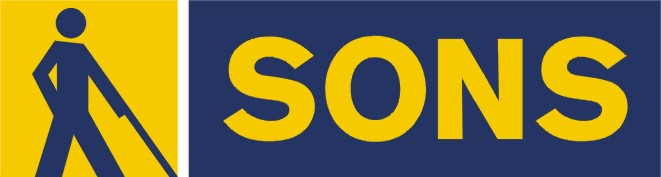 č. 1/2022Časopis vychází pro vnitřní potřebu členů Oblastní odbočky SONS ČR, z. s. Olomouc a jejich příznivců. Je neprodejný.Pracovníci:Jan Příborský - předseda OO SONS, koordinátor dobrovolníkůTel: 778 412 710, e-mail: priborsky@sons.czBc. Marie Kebrdlová - vedoucí pracoviště odbočky, sociálně aktivizační služby Tel: 608 321 399, 585 427 750, e-mail: kebrdlova@sons.czpo a út 9:00 - 17:30 Ludmila Soltysiaková - odborné sociální poradenstvíTel: 605 812 914, 585 427 750, e-mail: soltysiakova@sons.cz čt 11:00 - 17:00 Mgr. Jana Krčová - digitalizace textů, tisk do Braillova písma, redakce Informátoru OO SONS, pokladníTel: 778 702 401, 585 427 750, e-mail: krcova@sons.czpo - pá 7:00 - 11:00Bc. Klára Hájková - sociálně aktivizační službyTel: 773 793 042, 585 427 750, e-mail: hajkova@sons.czpo 9:00 - 17:00, út a st 7:30 - 15:00, čt 7:30 - 16:30Bc. Klára Kočí - sociálně aktivizační služby, odborné sociální poradenství, terénní služba pro seniory se ZPTel: 770 101 441, 585 427 750, e-mail: koci@sons.czpo a čt 7:30 - 17:00, út a st 7:30 - 16:00, pá 7:30 - 13:30 pro osobní návštěvu doporučujeme vždy předchozí telefonickou domluvuNávštěvní hodiny: Odborné sociální poradenství: (v kanceláři OO SONS)pondělí	9 - 12 a 12:30 - 16:30 po objednáníúterý    	9  - 14 terénní službačtvrtek 	9 - 12 a 12:30 - 17:00 v kancelářijiný termín lze dohodnout telefonicky nebo e-mailemAktivizační setkání a poradenství:Litovel - OPĚT OD ÚNORA POKRAČUJEME V SETKÁVÁNÍ - každé první pondělí v měsíci v době od 9:00 do 11:00.  V přízemí Městského úřadu, nám. Přemysla Otakara. Do budovy je bezbariérový přístup.Šternberk - každé první úterý v měsíci v době od 8:30 do 10:30 v Domě sociálních služeb, Komenského 40. Uničov - každou první středu v měsíci v době od 9:00 do 11:00 v Centru sociálních služeb Uničov, Gymnazijní ul. 237. Zapůjčujeme speciální pomůcky pro osoby s těžkým zrakovým postižením - 
po telefonické domluvě v kanceláři odbočky.Kontaktní den: pondělí 9:00 - 12:00 a 14:00 - 16:30 Rada oblastní odbočky OlomoucPředseda: Jan PříborskýMístopředsedkyně: Bc. Klára Hájková Pokladník: Mgr. Jana KrčováDalší členové: Ludmila Soltysiaková, Bc. Marie Kebrdlová, Táňa Grolichová, 
Marie Sobotová*********************************************************************************************Vážení přátelé,V tomto prvním čísle nového roku naleznete plán akcí na první dva měsíce, ale zároveň ještě „loučení se s rokem 2021“ a malé vánoční zamyšlení. Samozřejmě kromě obvyklých zpráv a informačních rubrik.Také se vám zdá, že čas stále rychleji utíká? Ale věřím, že na Vánoce se těšíte. Ano, opět je tu zas ten krásný čas, kdy ve vzpomínkách se vrací naše dětství. 
A ve vánočních povídkách Ignáta Herrmanna najdeme tato krásná slova: „Magické slůvko Vánoce otvírá v našich srdcích svět naděje, lásky a radosti. Svět, který patří hlavně dětem, protože právě ony jsou naše naděje, ony jsou čistý, nepopsaný list s poctivou představou lásky, přátelství a upřímně vyjadřované radosti.“ A k Vánocům neodmyslitelně patří dárky, o kterých se takto vyjádřil Karel Čapek: „…. v tom právě je zvláštní zázračnost dárku, že radost z něho přesahuje jeho cenu. Přeju všem, aby dávali i dostávali jen takové šťastné dárky, třeba byly sebelacinější.“ A k tomuto přání se přidáváme i my - pracovníci oblastní odbočky SONS Olomouc, kteří na vás myslíme, těšíme se na další pohodový, ve zdraví prožitý nový rok. PS. A pamatujte: „Tím nejkrásnějším dárkem k Vánocům není, co se zlatem třpytí. Je to úsměv, láska, pohlazení. Nad takový dar žádný není!“Všichni pracovníci a členové Oblastní rady*********************************************************************************************NABÍDKA AKCÍ Klub kutilů - každé pondělí 11:00-13:00 hod.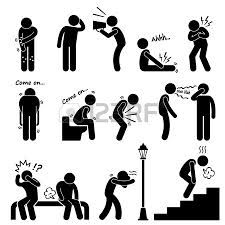 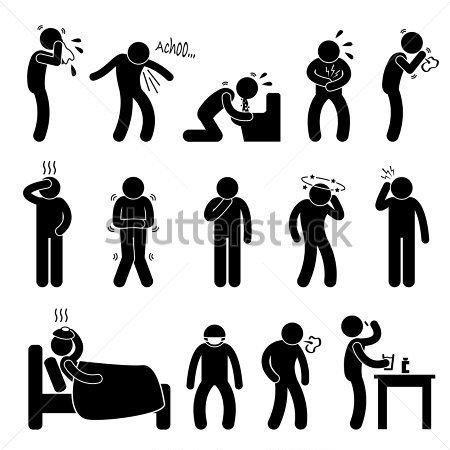 Klub Pamatováček - každé úterý 10:00-12:00 hod.Klub setkávání - každý čtvrtek 14:00-16:00 hod.Bowling - každé liché pondělí 14:00-15:00 hod. v Bowland bowling centru v Šantovce, přihlášení nutné, cena 30 Kč/os., sraz 13:45 před vstupem nebo 13:30 před Poliklinikou na TržniciSkype konference - beseda na aktuální témata i trénování paměti. Noví zájemci o připojení kontaktujte prosím K. Hájkovou na e-mail hajkova@sons.cz, nebo na tel 773 793 042.NEPRAVIDELNÉ AKTIVITY – viz termíny v programuJóga s JohankouSalsa s MartouMuzikoterapie s panem VilímkemDůležité upozornění – s ohledem na přetrvávající epidemickou situaci 
a rekonstrukci, která se dotýká i našeho pracoviště, je nutné se na všechny akce předem přihlásit - nejpozději den předem. Pokud nebudete přihlášeni, nemůžeme vám v případě změny programu dát zprávu.LEDEN4. 1. úterý 8:30 - 10:30
Aktivizační setkání ve Šternberku viz výše.5.1. středa 9:00 - 11:00
Aktivizační setkání v Uničově viz výše. 6. 1. čtvrtek 14:00 - 16:00Klub setkávání - Tříkrálové posezení v klubovně. Součástí bude také diskuze 
nad plánem akcí na rok 2022. 10. 1. pondělí 11:00 - 13:00Klub kutilů - procvičujeme jemnou motoriku.10. 1. pondělí 15:00 - 16:00NOVINKA - JÓGA S JOHANKOU - Znáte jógu? Chtěli byste si ji vyzkoušet? Přijde, nebudete litovat. Jedná se o nenáročné cvičení, při kterém posílíte dech, zklidníte mysl a protáhnete tělo. Lekce povede zkušená usměvavá lektorka Johanka. S ohledem na prostory klubovny je kapacita omezená.11. 1. úterý 10:00 - 12:00Klub Pamatováček - pravidelné trénování paměti je důležité.12. 1. středa 17:00 - 18:00Vernisáž k výstavě slabozraké grafičky Markéty Evjákové v Litovli.Podrobnější informace v rubrice Zveme vás.13. 1. čtvrtek 14:00 - 16:00Klub setkávání - Literární okénko.17. 1. pondělí 11:00 - 13:00Klub kutilů - procvičujeme jemnou motoriku.17. 1. pondělí 14:00 - 15:00Bowling - oblíbená hra, při které se protáhnete i pobavíte, je opět tady.18. 1. úterý 10:00 - 12:00Klub Pamatováček - tréninkem k lepší paměti.18. 1. úterý 13:30 - 14:30Muzikoterapie s panem Vilímkem v prostorách PdF UP na ulici Purkrabská. Sraz účastníků 13:15 před restaurací Drápal, nebo 13:25 před budovou PdF. S ohledem na časovou vytíženost lektora i finanční náklady s touto aktivitou spojené prosíme o dochvilnost, aby mohla být lekce plnohodnotná!19. 1. středa 10:00 - 12:00Skype konference - beseda na aktuální témata i trénování paměti. Noví zájemci 
o připojení kontaktujte prosím K. Hájkovou na e-mail hajkova@sons.cz, nebo 
na tel 773 793 042. 20. 1. čtvrtek 14:00 - 16:00Klub setkávání - Promítání filmu s audiokomentářem pro nevidomé.24. 1. pondělí 11:00 - 13:00Klub kutilů - společně tvoříme.25. 1. úterý 10:00 - 12:00Klub Pamatováček - trénování paměti za pomoci her a kvízů.  25. 1. úterý 14:00 - 15:00NOVINKA - SALSA S MARTOU. Máte rádi pohyb a tanec? Přijďte objevit kouzlo latinskoamerické salsy. Lektorkou pro nás bude naše dobrovolnice Marta Cvoligová. Kapacita omezená.26. 1. středa 10:00 - 12:00Skype konference - beseda na aktuální témata i trénování paměti. Noví zájemci 
o připojení kontaktujte prosím K. Hájkovou na e-mail hajkova@sons.cz, nebo 
na tel 773 793 042. 27. 1. čtvrtek 12:00 - 17:00Klub setkávání - Půldenní výlet do Litovle. V průběhu akce navštívíme muzeum harmonik, které se pyšní největší sbírkou ve střední Evropě. Všechny nástroje ve sbírce jsou funkční a zájemci si mohou jejich zvuk sami vyzkoušet. Poté se vydáme také na probíhající výstavu obrazů slabozraké grafičky 
M. Evjákové. Podrobnější informace budou přihlášeným zájemcům oznámeny telefonicky později.  31. 1. pondělí 11:00 - 13:00Klub kutilů - tvoření nás baví.31. 1. pondělí 14:00 - 15:00Bowling - chcete se protáhnout i si trošku zasoutěžit? Přidejte se k nám. O dobrou zábavu není nouze.*********************************************************************************************Změna programu je možná, akce si lze telefonicky ověřit.Na akce mimo klubovnu se pokusíme držitelům ZTP/P na vyžádání zajistit doprovod.*********************************************************************************************PŘIPRAVUJEME a bližší informace rádi sdělíme * výstavu slabozraké grafičky Markéty Evjákové v Uničově* 31. 3. celodenní zájezd do Zlína* 13. - 15. 5. víkendový pobyt v Lázních Skalka* 17. - 23. 7. rekondici v Poděbradech - podrobnější informace a pozvánku zveřejníme v průběhu ledna/února*********************************************************************************************ZVEME VÁS28. ročník festivalu 
Dny umění 
nevidomých na Moravě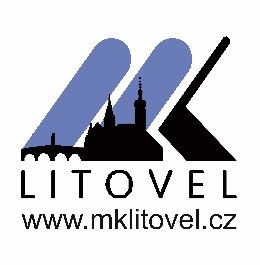 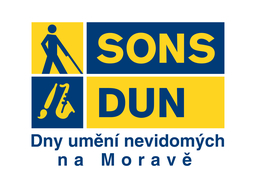 Sjednocená organizace nevidomých a slabozrakých České republiky, zapsaný spolek, Oblastní odbočka Olomouc
a Městský klub Litovel vás srdečně zvou na VÝSTAVU OBRAZŮ slabozraké GRAFIČKY Markéty Evjákovéve výstavní síni Městského klubu Litovel,
nám. Přemysla Otakara 753/11ve dnech 12. 1. – 18. 2. 2022
vernisáž: středa 12. ledna v 17.00 hodVstupné dobrovolnéNěkolik slov o DUNFestival „Dny umění nevidomých na Moravě“ (DUN) se koná již od roku 1995 ve všech krajských a většině okresních měst celé Moravy. Cílem festivalu je představit nejširší veřejnosti zrakově postižené umělce a přesvědčit ji tak o tom, že nevidomý člověk má ztížené zrakové možnosti, ale jinak je zcela schopen být nedílnou součástí společnosti, pro kterou může býti přínosem. I výstava vás o tom může přesvědčit.Výstava v rámci festivalu DUN probíhá za finanční podpory
Olomouckého kraje a Ministerstva kultury.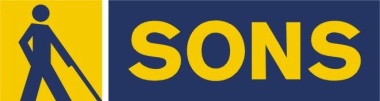 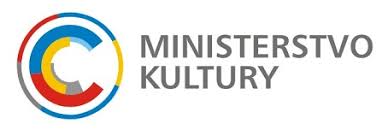 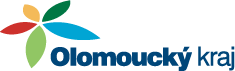 Kdo je Markéta Evjáková?
Mgr. Markéta Evjáková se narodila 3. 4. 1982 ve Vsetíně, nyní působí v Brně. Jedenáct let navštěvovala Základní uměleckou školu, různé výtvarné kroužky a účastnila se výtvarných soutěží. Na gymnáziu maturovala z výtvarné výchovy na téma Valašská architektura.
S grafickými programy se poprvé setkala 
na gymnáziu. Nemohla však studovat výtvarný obor a tak vystudovala informační výchovu 
a český jazyk na Pedagogické fakultě Univerzity Palackého v Olomouci. Po úspěšném dokončení magisterského studia v roce 2005 začala pracovat jako grafička v Deníku. Od předškolního věku nosí brýle. Ve třinácti letech začala používat i druhé, ještě silnější brýle 
na čtení. Lékaři jí diagnostikovali makulární degeneraci a drúzové papily. Má výpadky v centrální oblasti vidění a bez velkého přiblížení nerozezná detaily.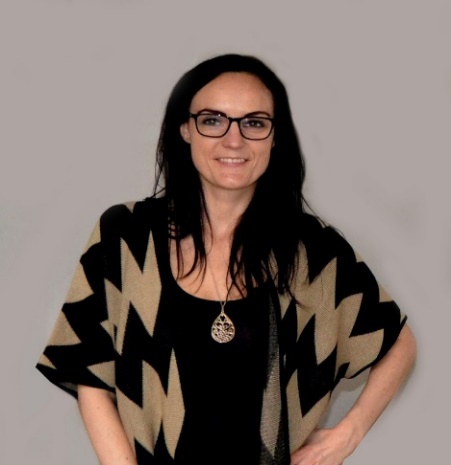 Jak tvoří?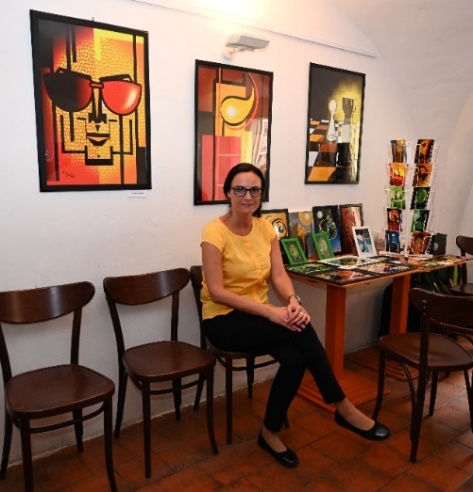 Dříve malovala barvami, kreslila rudkou
i uhlem. Nejraději kreslila portréty. Od roku 2005 ale nejvíc kreslí na počítači, na kterém může pracovat díky zvětšení. Nemaluje žádnou nestandardní pomůckou, ale běžnou počítačovou myší v grafických programech.Čím je její tvorba charakteristická?Autorčina grafická tvorba je plná zářivých barev 
i geometrických útvarů, jejichž sladění krásně zapadne do moderních interiérů. Do svých obrazů 

vnáší radost, pozitivní myšlení, dětskou hravost a také reklamní grafiku. Širokou veřejnost srdečně zvou pořadateléVýstava se následně v termínu 24. 2. - 3. 4. přesune do Městského informačního centra Uničov, Masarykovo náměstí 29, vernisáž se bude konat ve čtvrtek 24. 2. od 17:00.*********************************************************************************************„Mír na zemi nastane, když budeme žít Vánoce každý den.“ Helen Steiner Rice***„Stačí mávnout vánoční kouzelnou hůlkou nad tímto světem, a spatříte, že všechno je jemnější a mnohem krásnější.“ Norman Vincent Peal*********************************************************************************************PORADENSKÉ OKÉNKOPOZOR! DŮLEŽITÉ!!!Pro držitele průkazu ZTP a ZTP/P - odběratele energií od ČEZDle dopisu ředitele ČEZ máme informace pro držitele průkazu ZTP a ZTP/P, upozorňujeme na časové omezení možnosti vyřídit si cenově výhodnější odběry energií.„… jsme schopni nabídnout fixované produkty na jeden až tři roky, které jsou 
v platnosti od 1.10.2021 do 31.12.2021, které ještě neodrážejí rekordní zdražení velkoobchodních cen za posledních pár měsíců a jsou tedy levnější než nefixovaný ZTP produkt. Tuto nabídku je možné využít pouze do 31.12.2021. Držitelé průkazů ZTP a ZTP/P se mohou ozvat na bezplatnou telefonní linku 800 900 200“.„Držitelé průkazu ZTP a ZTP/P jsou i nadále přednostně odbavováni, jak 
na zákaznických centrech, tak na call centrech.“Poznámka: Na doporučení  odborníků na energie je výhodné nasmlouvat si fixaci jen na jeden rok a poté si ji s ČEZem prodloužit, pokud nedojde 
ke snížení ceny energií.DŮLEŽITÉ INFORMACEHlášení závad a nedostatků ve veřejném prostoruNová webová aplikace Hlášení závad a nedostatků ve veřejném prostoru umožňuje občanům Olomouce upozornit úřad na závady na majetku města 
a na další problémy.Zde odkaz na webové stránky: https://hlaseni.olomouc.euKATEGORIE ZÁVAD, které můžete nahlásit:• Odpady a černé skládky • Veřejná zeleň• Osvětlení a semafory • Cesty a chodníky• Úklid a čištění • Zimní údržba• Městský mobiliář• OstatníJak jsme vás informovali v minulém čísle Informátoru, závady, které se týkají bariér z hlediska zrakově postižených, hlaste prosím pracovnici TyfloCentra Olomouc Bc. Zuzaně Znojilové na kontakty: znojilova@tyflocentrum-ol.cz, 
tel. 730 870 761.  Události ohrožující život, zdraví a majetek hlaste přímo na linku Městské policie - 156!*****Pomozte nám dýchat v klubovně bez okenTak se nazývá naše dobročinná sbírka.Od léta letošního roku probíhá rekonstrukce střechy, zateplení a další úpravy budovy Jalta na I. P. Pavlova, v níž sídlí naše Oblastní odbočka 
a další střediska poskytující služby pro zrakově postižené.V důsledku rekonstrukce střechy bylo odinstalováno stávající zastaralé vzduchotechnické zařízení, které dosud zajišťovalo výměnu vzduchu v naší klubovně, přilehlé kuchyňce a chodbě.Za účelem instalace nové, hygienickým předpisům vyhovující vzduchotechniky jsme si našli specializovanou firmu, práce započaly začátkem října. Našetřili jsme určitou finanční rezervu, která, jak se ukázalo i vzhledem k nedávnému prudkému zvýšení cen stavebního materiálu, není dostačující. Při hledání nových zdrojů na pokrytí nutných nákladů jsme oslovili také internetovou platformu DONIO. Dne 3. prosince jsme na ní mohli zahájit vlastní sbírku, která poběží po dobu 60 dní. Prostřednictvím odkazu https://www.donio.cz/KlubovnaSONS je možno do sbírky přispět.Věříme, že zapojením co nejširšího okruhu spřízněných institucí, organizací 
i jednotlivců dokážeme získat potřebné finance na dokončení instalace nového vzduchotechnického zařízení v prostorách naší odbočky.Touto cestou už nyní děkujeme všem z vás, kteří jste do sbírky již přispěli nebo se pro podporu, byť i malou částkou, rozhodnete. Nezapomeňte 
o sbírce dát vědět i svým blízkým – možná se díky Vám najdou další štědří dárci!Pracovníci Oblastní odbočky SONS Olomouc*********************************************************************************************„Vánoce jsou období pro zažehnutí ohně pohostinnosti v pokoji a dokonalý plamen dobročinnosti v srdci.“ Washington Irving*********************************************************************************************JEDNOU VĚTOUTÝDEN ZORYČasopis vydávaný SONS pro zrakově postižené slaví vždy 26. 1. svůj svátek. Proto v tomto týdnu vyhlásila jeho redakce“ Týden Zory“. V tomto čase chceme více šířit povědomí veřejnosti o jeho existenci. Prosíme tedy i vás čtenáře 
o podporu a předávání informace, že časopis existuje, pro koho je určen 
a předání našeho kontaktu zájemcům. Děkujeme za pochopení a za spolupráci.*********************************************************************************************PŘIPOMÍNÁMEVážení členové a příznivci! Můžeme vám konečně sdělit dobrou zprávu. V červnu tohoto roku jsme vás upozornili, že je poškozené a těžko schůdné schodiště na konečné zastávce tramvají na Nové Ulici. Dnes vám můžeme oznámit, že zásluhou Komise městské části Nová Ulice bylo schodiště opraveno a výstražné tabule na horní i dolní straně byly odstraněny. Současně vás chceme informovat, že rekonstrukce objektu, v němž sídlí všechny služby pro zrakově postižené se blíží ke svému dokončení. Obě budovy areálu Jalta na I. P. Pavlova 69 jsou v novém "hávu", tedy jsou kompletně zatepleny 
a mají nové omítky, rekonstruovány byly všechny střešní plochy. Lešení kolem budovy je definitivně odstraněno, Nicméně se v současné době ještě provádí nátěry zábradlí a mříží. Nevylučují se také doplňující další úpravy. Pokud se k nám chystáte, buďte v prostoru před vstupem k nám ještě opatrní. Zatím nefungují zvukové majáčky na budově, předpokládáme jejich opětné zprovoznění v dohledné době. Dosud také není ukončena instalace nové vzduchotechniky v prostorách oblastní odbočky. Proto si vždy před příchodem k nám ověřte, zda u nás neprobíhají stavební práce. Pracovníci Oblastní odbočky SONS Olomouc*********************************************************************************************STŘÍPKY Z AKCÍPodzimní poohlédnutí za akcemi naší odbočkyRádi bychom vás v těchto řádcích seznámili s akcemi, které od posledního vydání tištěného informátoru uspořádala naše odbočka. Začátkem listopadu jsme přivítali v Křesle pro hosta paní docentku Miladu Pískovou, jinak také naši členku. Během její přednášky jsme se dozvěděli mnoho zajímavého o proměnách města Olomouce v 19 století, a i o jejím životě.O týden později přítomné zaujalo seznámení se s novinkami prodejny Tyflopomůcek. A velmi nás mrzí, že následující dvě čtvrteční akce (Návštěva Snoezelenu a Oblastní shromáždění) se z epidemických důvodů nemohly uskutečnit.Pondělní Kluby kutilů 
a úterní Kluby Pamatováčku probíhaly poslední dva měsíce dle plánu, stejně jako bowling. Samozřejmě při účasti alespoň tří uživatelů.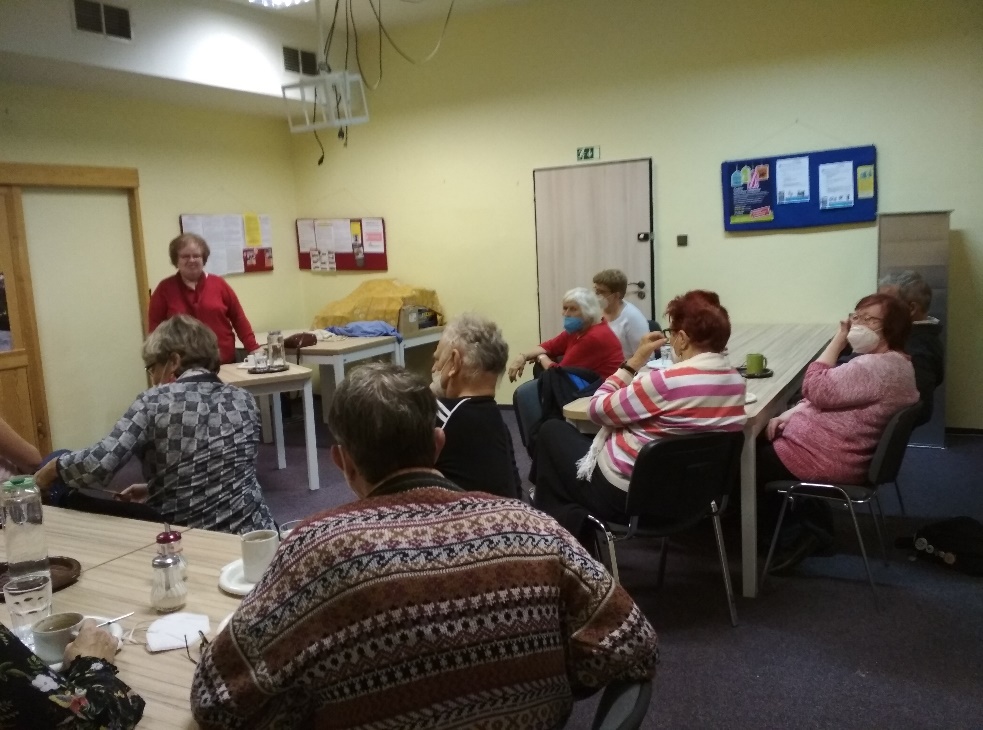 V prosinci zaujalo Mikulášské setkání s kvízem a vzpomínkami na dětství, s básničkami a vonnou keramikou. Dále proběhlo zajímavé Literární okénko s ukázkou díla spisovatele Josefa Bernarda Prokopa a s jeho nahrávkou z rozhlasu. Poslední Klub setkávání byl pojat jako slavnostní předvánoční vycházka na Svatý Kopeček se zdobením stromku pro zvířátka a koledami, ale též kavárnou a návštěvou baziliky. Děkujeme všem, kdo se akcí zúčastňují i v této „covidové době“ a společně s námi dodržují hygienická opatření. A omlouváme se za provizorní podmínky v budově, z důvodu probíhající instalace vzduchotechniky. Věřme, že brzy bude lépe! Marie Kebrdlová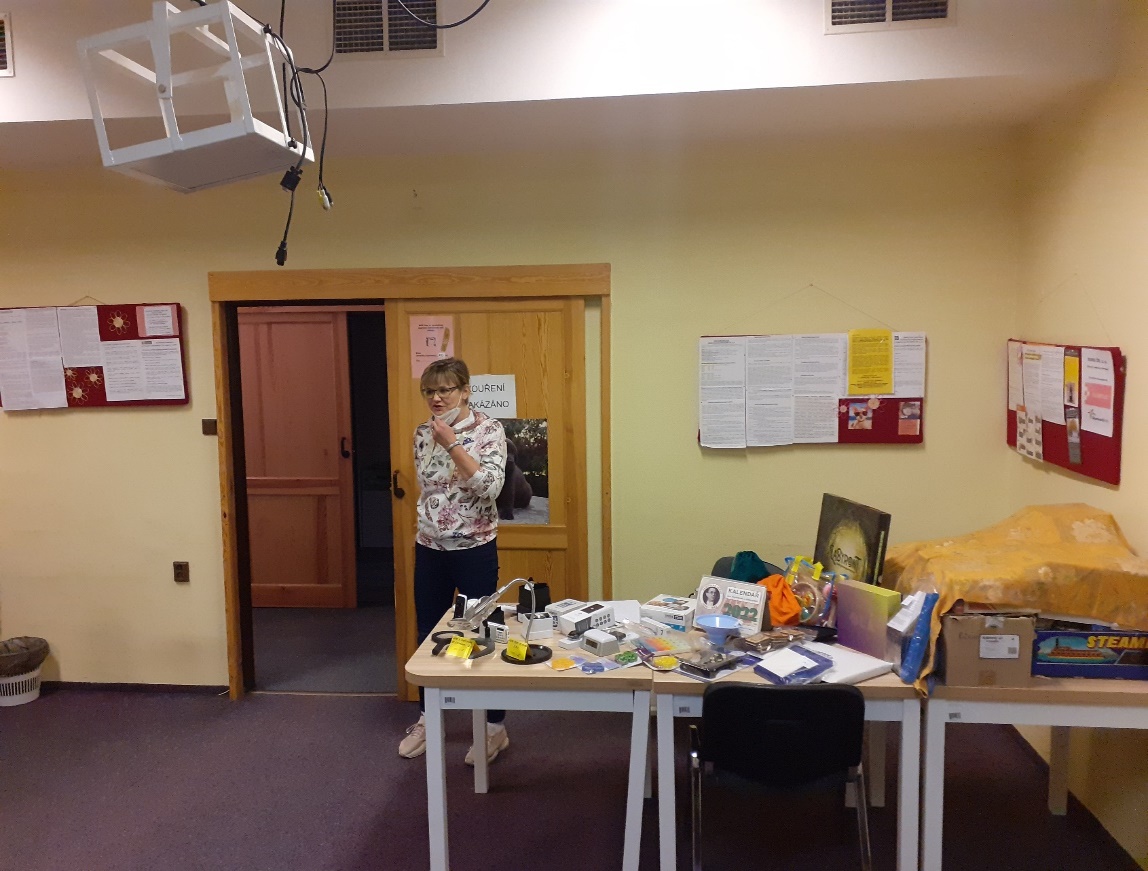 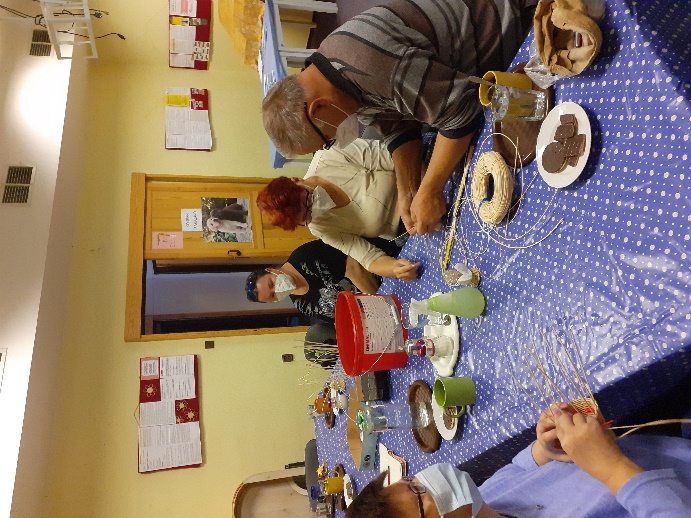 *********************************************************************************************PODĚKOVÁNÍ A NOVOROČNÍ PŘÁNÍ¨Vážení přátelé!Stojíme na prahu nového roku a loučíme se s tím předchozím. Nebyl lehký, každý z nás jsme museli překonávat obtíže, které přináší koronavirová epidemie. Stejně tak s překážkami bojovala i naše odbočka. K epidemii se přidala také náročná rekonstrukce objektu, v němž sídlíme.Chtěli bychom poděkovat za podporu a spolupráci všem, kteří vyjádřili jakýmkoliv způsobem naší odbočce svou přízeň a solidaritu. Patří k nim dárci a sponzoři, kteří nám pomáhají řešit naši finanční situaci spojenou s rekonstrukcí; ale podporují nás také úřady a instituce, dobrovolníci – naši i z řad studentů i učitelů   spřízněných škol.Vážíme si taktéž dobrých vztahů s kolegyněmi a kolegy z Tyfloservisu, TyfloCentra i Tyflopomůcek.A také děkujeme našim členům a klientům za trpělivost s neustále se měnícími se termíny pořádaných aktivit a také za disciplínu, která je nezbytná při dodržování hygienických pravidel v rámci vašich návštěv a účasti na akcích.Přejeme vám všem, kteří čtete tyto řádky, především hodně zdraví, nové energie a naděje, že se vše v dobré obrátí a my se vrátíme k běžným podmínkám života. Opravdu se těšíme na setkávání s vámi.Pracovníci Oblastní odbočky SONS Olomouc*********************************************************************************************ZAJÍMAVOSTIVýsledky soutěže o nejlepší upoutávkuV letním vydání Olomouckého informátoru jsme vyhlásili soutěž o nejlepší upoutávku na místo v našem regionu, na nějž byste pozvali nás ostatní.Soutěž byla vyhlášena k 25. výročí založení naší organizace, tedy SONS 
a výsledky měly být vyhlášeny na podzimním oblastním shromáždění. A to se z důvodů aktuální nepříznivé epidemické situace nekonalo.Nyní vám výsledky soutěže můžeme touto cestou oznámit.Do soutěže bylo zasláno 7 příspěvků, jeden navíc mimo soutěž.Všem a každému z vás účastníků děkujeme za odvahu napsat zajímavý popis místa, které vás osobně zaujalo a o kterém si myslíte, že přilákáte i nás, kteří se rádi zúčastňují výletů a vycházek do přírody nebo na historicky zajímavá místa.Příspěvky hodnotilo 5 pracovníků oblastní odbočky a každý z nich měl k dispozici 10 bodů, které pak dle vlastního uvážení přidělil těm, které jej nejvíce zaujaly.A zde jsou jména prvních tří nejlepších prací:1. místo - 12 bodů - Eva Zatloukalová, název „Domove, domove (Protivanov)“2. místo - 11 bodů - Jan Burian - „Zavítejte do Uničova“3. místo - 9 bodů, Zdenka Janošíková - „Navštivte Mladějovice u Šternberka“Tito soutěžící získají při nejbližší možné společné příležitosti věcné ceny 
a cédéčka se zvukovou knihou. Srdečně blahopřejeme!Dalšími soutěžícími, kterým taktéž moc děkujeme za účast a kteří rovněž obdrží cédéčka s pěknou knihou jsou:* Anička Hňoupková - „Putování za studánkami (Cholina, Cakov)“* František Vyhnálek - „Kam vyrazit“ (Vernířovice)* Tomáš Kouřil - „Ruční papírna Velké Losiny“* Zdenka Nováková - „Oblíbené místo“ (Štěpánov)Dva příspěvky do soutěže již byly v Informátoru umístěny, dnes si můžete přečíst další z nich o Uničovu. Postupně budeme uveřejňovat i ty ostatní.Pracovníci Oblastní odbočky SONS Olomouc*****Zavítejte do UničovaMěsto Uničov…  Občanem tohoto města jsem se stal v prvních dnech měsíce ledna 1961 a po narození naší dcerky v měsíci dubnu, a po dvou následujících měsících, se obě také staly občankami Uničova.  Cesta mé rodiny   do tohoto hanáckého města, vedla z Gottwaldova, tedy dnes opět Zlína. O Uničovu jsme toho zprvu moc nevěděli, našli jsme zde zaměstnání a hlavně byt. Na život v malém městě jsme si rychle zvykli, poznávali jsme jeho památky, dějiny 
a spousty nových lidí. Rok 1961 nám oběma letos připomíná, že v Uničově žijeme již rovných ŠEDESÁT LET. Prožít šedesát let v jednom městě je dlouhá doba, v Uničově jsme však s manželkou moc spokojeni a připomenu její slova, která před časem vyslovila: „V Uničově jsem moc spokojená a ve Zlíně, i když jsem tam prožila dvacet pět roků, již bych žít neuměla a nikdy nechtěla“.První zmínka o povýšení Uničova na město pochází z roku 1213, doklad se však nedochoval. O deset let později, v roce 1223 Přemysl Otakar I. potvrdil Uničovu práva, která mu před deseti lety udělil moravský markrabě Vladislav. Originální pergamen s pečetí Přemysla Otakara I. a olomouckého biskupa je nejstarší dochovanou listinou tohoto druhu v českých zemích, je uchováván v olomouckém muzeu. Zvětšená kopie je k vidění v městském muzeu U vodní branky v Uničově.V Uničově i s přidruženými obcemi žije okolo 12 000 obyvatel, o jeho vzniku jsem se již zmínil, nyní však o jeho památkách. K těm nejkrásnějším náleží náměstí 
o rozloze 13 719 m2 a patří tak k těm největším v republice. Uprostřed náměstí je radnice, pocházející z první poloviny 14 století. Po obou stranách radnice jsou kašny, jedna se sochou Neptuna, ta druhá pak s orlem. V těsném sousedství této kašny byl v letech 1729-1743, vybudován nádherný Mariánský sloup. Radnice dnes slouží k výkonu veřejné správy v čele se starostou a několika odbory správy města. Na ochoz věže radnice je možné vystoupat, ale je třeba se předem objednat v MIC, které návštěvníkům zajistí taktéž prohlídku všech památek. 
Při výstupu na věžní ochoz si v půdním prostoru může každý vstupující prohlédnout spoustu nálezů z archeologických průzkumů z města a jeho okolí. 
Na ochozu radnice jsem byl několikrát a potvrzuji, že výhled je nejen krásný, ale 
i zajímavý. Aby se moje slova potvrdila, musí se však sluníčko na návštěvníky s výborným zrakem vesele usmívat. A když tomu tak je, je vidět i vrchol věže 
na Pradědu, široké pásmo hrubého i nízkého Jesenického a Drahanského pohoří. Olomoucké návštěvníky určitě potěší i pohled na siluetu Svatého Kopečku. V Uničově si může návštěvník mimo muzea U vodní branky prohlédnout 
i muzeum vězeňství a Baroka, dále kostel, jehož vznik je datován do první poloviny 14. století.  Ke skvostu Uničova patří koncertní síň, která byla zbudována z někdejšího klášterního kostela Minoritů.  Uničov, jako královské město, byl obehnán hradbami a dnes jejich obnovená torza jsou k vidění v prostorách dvora průmyslové školy a zahrady farního kostela. V minulosti vstup do města umožňovaly čtyři brány, ale dochovala se jen brána - Medelská.  Za vidění 
na náměstí Svobody stojí i reinstalovaná socha císaře Josefa II. (dílo slévačů z Blanska), který měl v Uničově v roce 1770 jednání s pruským králem Friedrichem II. o rozpínavosti Ruska.Ještě několik vět o blízkém okolí, několik kilometrů od Uničova se nachází obec Úsov, kde si může návštěvník prohlédnout hrad, židovský hřbitov a obnovenou synagogu. Čtyři kilometry od Uničova se pak nachází obec Paseka, kde z bývalé skládky vybudoval inženýr Slabý s manželkou nádherné a hodně navštěvované arboretum. Závěrem mohu doporučit I řezbářskou Pradědovu galerii u Halouzků v Jiříkově, kde je vystavováno okolo 1 500 soch vyrobených ruční pilou, převážně z kmenů lip a jejich autorem je pan Halouzka.       Jan Burian, Uničov*********************************************************************************************SPOLEČENSKÁ RUBRIKA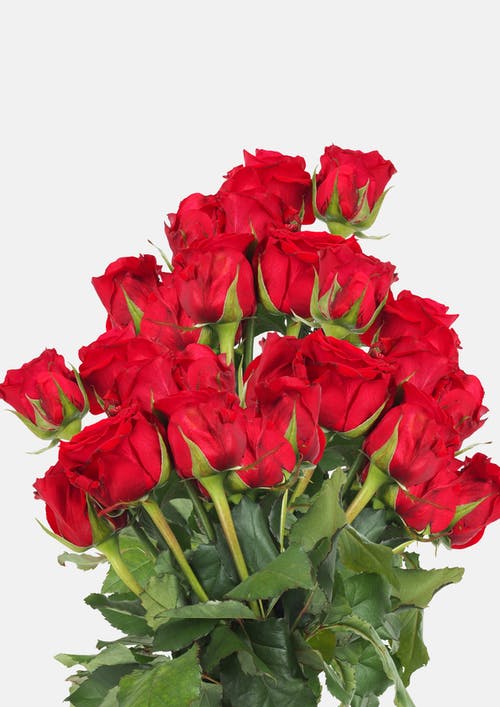 Vážení přátelé,i v roce 2022 pokračujeme s touto pravidelnou rubrikou, dnes blahopřejeme těm z vás, kteří se narodili v měsících lednu a únoru.V lednu mezi ně patří paní Eva Hrubá, Ludmila Novotná 
a Drahomíra Ondráčková a pan Miloslav Gerža. V nejkratším měsíci - únoru máme oslavenců více. Jsou to paní Květa Bajerová, Miluše Balcárková, Jaroslava Burianová, Marie Navrátilová a Věra Prutyszynová 
a pánové Zdeněk Pavlíček a náš neúnavný předseda Jan Příborský.Přejeme vám všem hodně zdraví, energie a optimismu do dalších let, spokojenost a hodné lidi kolem sebe!Opustili násV říjnu jsme se rozloučili s našim dlouholetým členem MUDr. Jiřím Emlerem 
z Olomouce, bývalým primářem v Lázních Slatinice. Kdo jste ho znali, věnujte prosím jeho památce tichou vzpomínku.Členové oblastní rady a pracovníci Oblastní odbočky SONS Olomouc*********************************************************************************************Kontakty na spolupracující organizace:Tyflopomůcky – 585 415 130, 777 360 348, www.tyflopomucky.cz/olomoucTyfloservis – 585 428 111, 773 227 544, www.tyfloservis.czTyfloCentrum – 585 423 737, 730 870 776, www.tyflocentrum-ol.czErgones – 583 034 536, 730 870 768, www.ergones.cz*********************************************************************************************„Každý dar, i sebemenší, je ve skutečnosti veliký, byl-li dán s láskou.“ Pindaros*********************************************************************************************OBSAHNABÍDKA AKCÍ …………………………………………………………………………. 3 PŘIPRAVUJEME ..……………………………………………………………………… 5 ZVEME VÁS ………………………………............................................................... 5 PORADENSKÉ OKÉNKO …………………………………………………………….. 7 DŮLEŽITÉ INFORMACE ……………………..………...…………………………… 7 JEDNOU VĚTOU ……………………………………………………………………... 9 PŘIPOMÍNÁME …..…………………………………………………………………… 9 STŘÍPKY Z AKCÍ ……………………………………………………………………… 9 PODĚKOVÁNÍ A NOVOROČNÍ PŘÁNÍ .…………………………………………… 10 ZAJÍMAVOSTI ………………………………………………………………………… 11 SPOLEČENSKÁ RUBRIKA ………………………………………………………….. 13 aNaše aktivity můžete podpořit osobně nebo zasláním finančního příspěvku 
na účet naší odbočky u ČSOB, č. účtu: 263521254/0300.Děkujeme Vám!Na setkání s vámi se těší M. Kebrdlová, L. Soltysiaková, J. Krčová, K. Hájková, 
K. Kočí a J. PříborskýInformátor je hrazen z prostředků Statutárního města Olomouce 
a je vydáván pro členy naší odbočky zdarma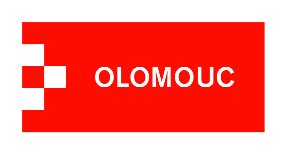 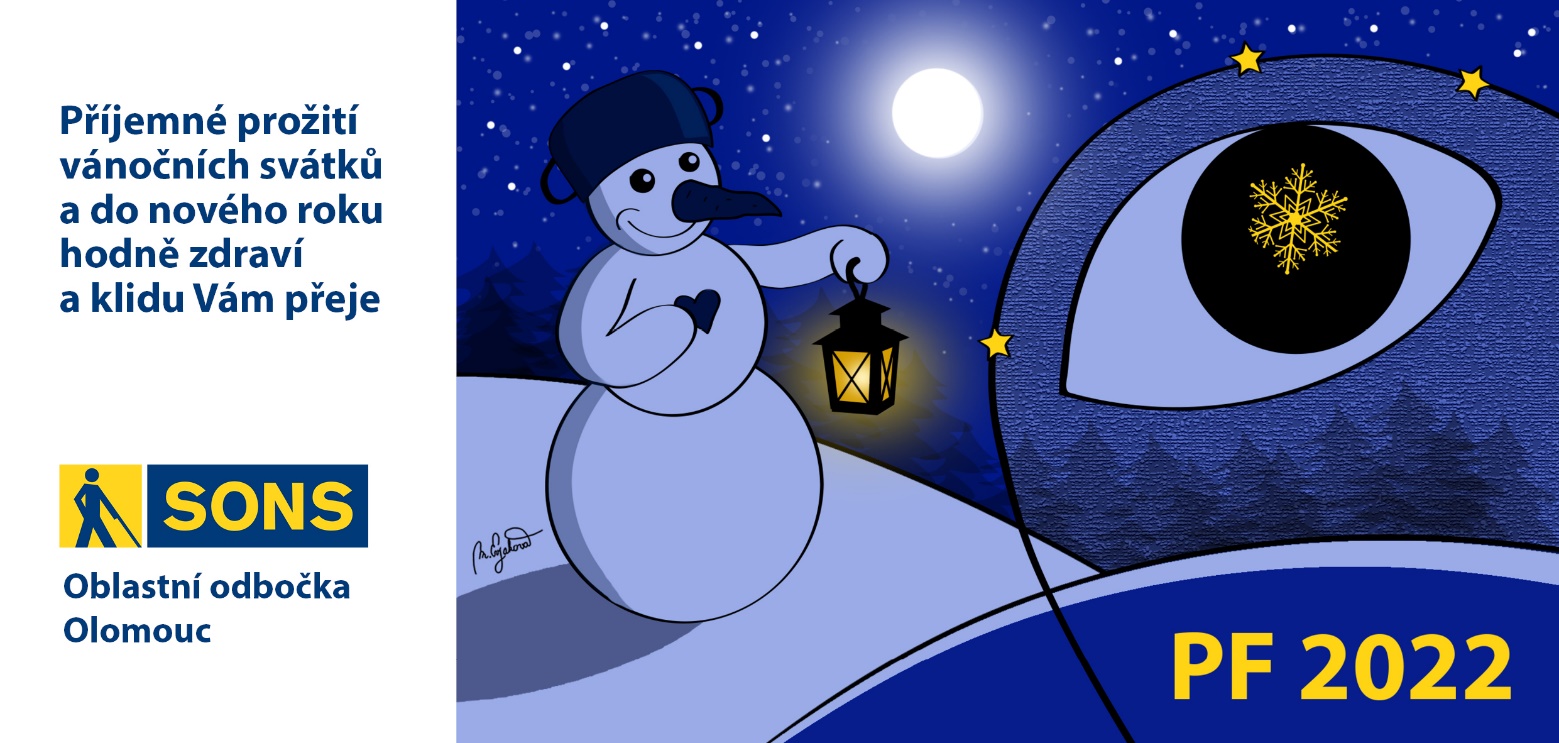 Vydává: 	Sjednocená organizace nevidomých a slabozrakých 
České republiky, zapsaný spolekOblastní odbočka Olomouc I. P. Pavlova 184/69, 779 00 OlomoucTel.: 585 427 750Email: olomouc-odbocka@sons.czwww.sons.cz/olomouchttps://www.facebook.com/sons.olomouc*********************************************************************************************